           KАРАР                                                                                 П О С Т А Н О В Л Е Н И Е   «29» июль 2013 й.                                   № 33                                    «29» июля 2013 г.О своевременном  оповещении и информировании  населения об угрозе возникновения или возникновении чрезвычайных ситуаций  в мирное и военное время Во исполнение требований Федеральных законов Российской Федерации от 21.12.1994г. № 68-ФЗ (в редакции от 07.05.2009г.) «О защите населения и территорий от чрезвычайных ситуаций природного и техногенного характера», от 12.02.1998г. № 28-ФЗ «О гражданской обороне», в целях своевременного проведения мероприятий по предупреждению и ликвидации чрезвычайных  ситуаций в мирное и военное время, информирования населения способах защиты от поражающих факторов источников возникающих опасностей и мерах, принимаемых для стабилизации обстановки Администрация сельского поселения Тятер-Араслановский сельсовет муниципального района Стерлибашевский район Республики Башкортостан  п о с т а н о в л я е т:1. Утвердить Положение о своевременном оповещении и информировании населения сельского поселения Тятер-Араслановский сельсовет (приложение №1).2. Организовать прием сигналов оповещения, штормовых предупреждений и своевременное оповещение органов управления гражданской обороны.3. Рекомендовать руководителям организаций установить звуковые сигналы оповещения (сирены) для оповещения населения и работников своих предприятий.4. Контроль за исполнением данного  постановления оставляю за собой.Глава Сельского поселения Тятер-Араслановский сельсовет                                                 И.Г. Рысаев                                                                                                              Приложениек постановлению Тятер-Араслановский сельсовет№ 33 от 29.07.2013 г.Положениео своевременном оповещении и информировании населения сельского поселения Тятер-Араслановский сельсовет об угрозе возникновения или возникновении чрезвычайных ситуаций  в мирное и военное времяI. Общие положенияНастоящее Положение определяет принципы оповещения и информирования населения, порядок оповещения и информирования населения, состав сил и средств, привлекаемых для оповещения и информирования  населения, обязанности должностных лиц сельского поселения и организаций, независимо от их форм собственности и ведомственной принадлежности (далее - объекты) в поддержании в готовности к применению системы оповещения и информирования населения.             II. Цель оповещения и информирования населенияСвоевременное оповещение и информирование населения проводится с целью своевременного проведения мероприятий доведения до органов управления, организаций и населения сигналов оповещения  гражданской обороны и информации об угрозе возникновения и возникновении чрезвычайных ситуаций в мирное и военное время, способах защиты от них и проведении мероприятий по стабилизации обстановки.III. Организация и структура системы оповещения3.1. Система оповещения и информирования населения включает органы управления, пункты управления и  средства связи и оповещения на территории  сельского поселения. 3.2. Органами управления системы оповещения и информирования населения сельского поселения являются должностные лица, специально уполномоченные на подачу сигналов оповещения и информационных сообщений.3.3. Пунктами управления системой оповещения и информирования населения являются  специально оборудованные помещения (рабочие места) оснащенные средствами приема и передачи сигналов оповещения и информационных сообщений.3.4. Средства связи и оповещения населения включает: средства телефонной, радио и мобильной связи; локальные системы оповещения организаций (АТС), средства подачи звуковых сигналов поселений (автомобили  с громкоговорящими устройствами,  громкоговоритель мечети, и электромегафоны, электросирены), посыльные, первичные средства звуковой сигнализации. IV. Порядок использования системы оповещения4.1. Право принятия решения на оповещение сил районного звена РСЧС, органов управления ГО и населения предоставляется:- на уровне поселений – главе администрации сельского поселения. - на объектовом уровне - порядок использования системы оповещения объектового уровня определяется руководителем организации. Перечень, ответственных за оповещение объекта, предоставляется в  администрацию сельского поселения.4.2. Руководство организацией оповещения и информирования осуществляет:- на уровне поселения - глава сельского поселения; - на объектовом уровне - руководитель объекта.4.3. Непосредственное оповещение населения осуществляют:- на уровне поселений - ответственные за оповещение должностные лица администрации поселения;- на объектовом уровне - должностные лица объекта экономики, утвержденные руководителем объекта, на котором отсутствует дежурно-диспетчерская служба.V. Порядок поддержания систем оповещения и информированиямуниципального района в готовности к применению5.1. Поддержание в постоянной готовности к применению системы оповещения и информирования населения сельского поселения достигается:- технической исправностью и постоянной готовностью сил и средств к оповещению и информированию населения;- регулярным проведением тренировок сил и средств, задействованных в системе оповещения и информирования населения поселения.5.2. За поддержание сил и средств оповещения и информирования в постоянной готовности к применению, организацию своевременного технического обслуживания и ремонта несут ответственность соответствующие руководители учреждений и предприятий, в ведении которых находятся эти силы и средства.VI. Порядок проверки и контроля готовности систем оповещения иинформирования населения муниципального района к применению6.1. Проверки технического состояния и готовности к применению сил и средств оповещения и информирования населения муниципального района подразделяются на:- местные (уровень поселений) - ежемесячные;- автономные (объектовый уровень) - ежемесячные и еженедельные.6.2. Местные проверки систем оповещения и информирования населения поселения проводятся в соответствии с графиком, утвержденным главой сельского поселения.6.4. Автономные проверки систем оповещения и информирования персонала объектов и организаций проводятся в соответствии с графиками, утвержденными руководителями объектов и организаций.VII. Обязанности должностных лиц пооповещению и информированию населения7.1. Руководители объектов:- обеспечивают непосредственную организацию оповещения и информирования работников (сотрудников);- разрабатывают инструкции для личного состава дежурной  службы по организации оповещения и информирования населения;- в соответствии с утвержденным графиком организует проверки систем оповещения и информирования персонала объекта или организации;- организуют постоянную готовность средств оповещения, находящихся в организации.VIII. Порядок оповещения и информированиянаселения сельского поселения 8.1. В целях обеспечения своевременного и надежного оповещения населения и доведения до него информации об обстановке и его действиях в сложившихся условиях установлен следующий порядок оповещения:8.2. Для привлечения внимания населения перед передачей речевой информации производится включение электросирен, производственных гудков и других сигнальных средств, что означает подачу предупредительного сигнала «Внимание всем!».8.2.1. С получением сигнала «Внимание всем!» все население и персонал объекта включают абонентские устройства проводного вещания, радиоприемники и телевизионные приемники для прослушивания экстренного сообщения.8.2.2. Включается сеть наружной громкоговорящей связи.8.2.3. Во всех случаях использования систем оповещения с включением электросирен до населения немедленно доводятся соответствующие сообщения по существующим средствам проводного, радио- и телевизионного вещания. Допускается двух-, трехкратное повторение речевого сообщения.IX. Финансирование мероприятий по поддержанию в готовности и совершенствованию систем оповещения и информирования  населения производится: - на уровне поселений - за счет средств бюджета сельского поселения;- на объектовом уровне - за счет собственных финансовых средств организаций, учреждений и предприятии.БАШKОРТОСТАН РЕСПУБЛИКАҺЫСТӘРЛЕБАШ РАЙОНЫ МУНИЦИПАЛЬРАЙОНЫНЫҢТӘТЕР-АРЫCЛАН АУЫЛ  СОВЕТЫАУЫЛ БИЛӘМӘҺЕ ХАКИМИӘТЕ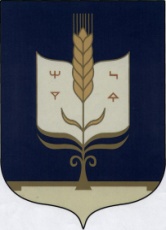 РЕСПУБЛИКА БАШКОРТОСТАНАДМИНИСТРАЦИЯСЕЛЬСКОГО ПОСЕЛЕНИЯ ТЯТЕР-АРАСЛАНОВСКИЙ  СЕЛЬСОВЕТМУНИЦИПАЛЬНОГО РАЙОНАСТЕРЛИБАШЕВСКИЙ РАЙОН